Муниципальное автономное дошкольное образовательное учреждение городского округа Саранск «Детский сад №112»Отчет о проведенной работе с детьмиво второй младшей группе №8 в рамках месячника духовно-нравственного и патриотического воспитания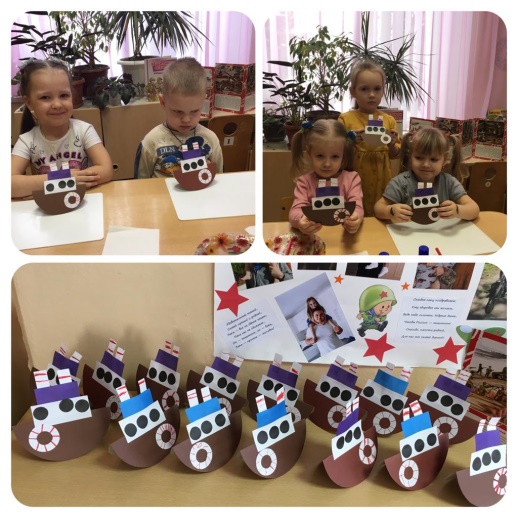 Подготовили: воспитатели высшей квалификационной категорииМасеева О.Ф., Шкилева Е.А.Саранск, 2022 годПлан работы:1.Акция « Покормите птиц зимой»2.Наблюдение за птицами на прогулке; 3.Беседа «Птицам голодно зимой»;4.Труд: очистка кормушек, кормление птиц.Результат: расширен кругозор детей о зимующих птицах;формировалась любознательность у детей, познавательная активность, коммуникативные навыки;дети приняли участие в оказании помощи птицам в трудных зимних условиях, научились очищать кормушки, заготавливать корм.1.« Игрушечных дел мастер»Мастер-класс «Кукла-пеленашка»; Лепка «Сказочная птица»Результат:Ребята проявляли любознательность, активность, интерес к изготовлению народной игрушки;  узнали о различных вариантах создания образных фигурок; проявили интерес к народному художественно-литературному фольклору; научились бережно относиться к игрушкам, произведениям русского народного творчества.2.День русского валенка. Аппликация «Валенки для Деда Мороза»Результат: сформировано представление детей о народных промыслах – валяние русских валенок;развиваются творческие способности, дети научились создавать аппликацию; у детей воспитывается любовь к русскому народному творчеству.3.День Защитника Отечества.План работы:проведение с детьми бесед о празднике, военных профессиях;рассматривание альбома «Наша Армия родная!»; чтение стихотворения А. Барто «Кораблик», «Самолет»; рассматривание иллюстраций с видом транспорта;загадывание загадок;изготовление аппликации «Подарок для папы своими руками» (кораблик); оформление стенгазеты: «Мой папа самый лучший!»;физкультминутка «Стойкий солдатик»;дидактическое упражнение «Расскажи о своем папе»; динамическая пауза «Что бы сильным стать и ловким»;подвижная игра «Самолёты», «Ловишки».Результат:дети были заинтересованы в подготовке к празднику 23 февраля; у детей формируется чувство любви и уважения к родным людям;дети были заинтересованы в изготовлении аппликации;сформировано  положительное настроение от занятия физической культуры.4.Участие в эколого-благотворительной акции "Добрые крышечки". Беседа с детьми об акции; конструирование из крышечек.Результат: дети вместе с взрослыми были привлечены к оказанию благотворительной помощи, посредством участия в акции. Тем самым дети узнали, что каждый из нас может проявить заботу о другом и помочь без каких-либо материальных средств.ПРИЛОЖЕНИЕ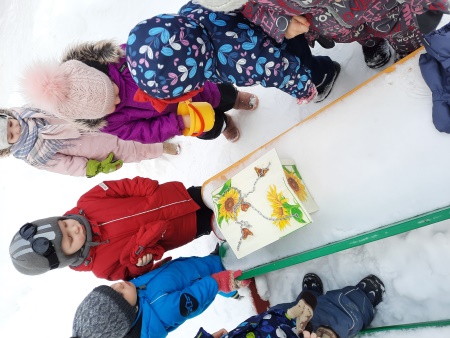 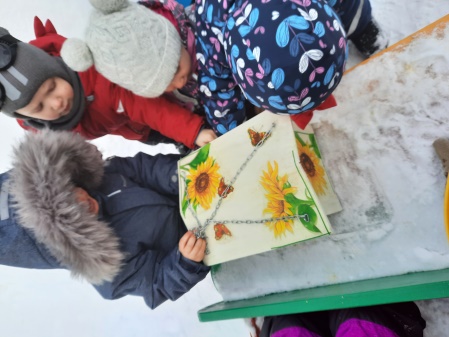 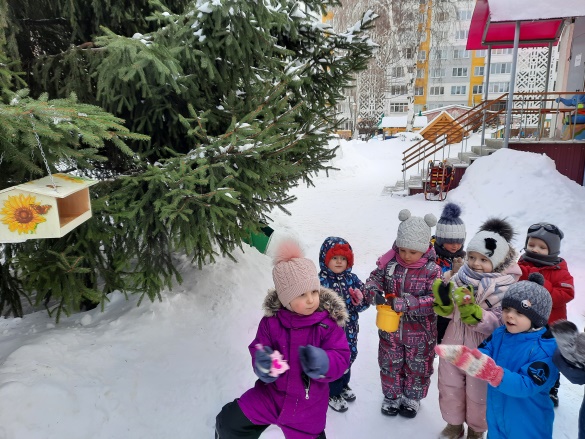 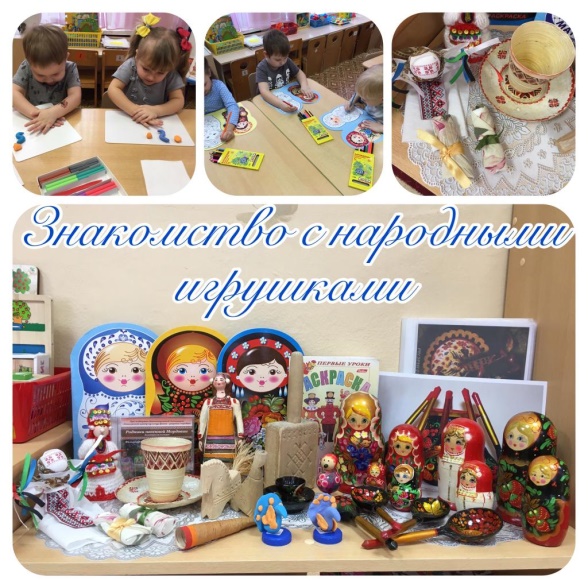 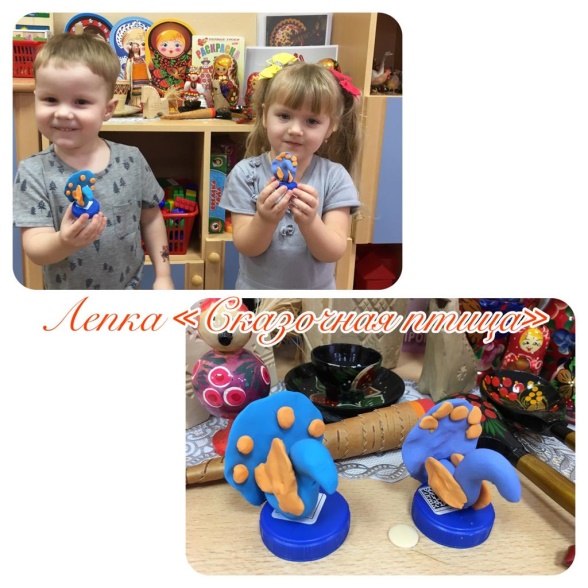 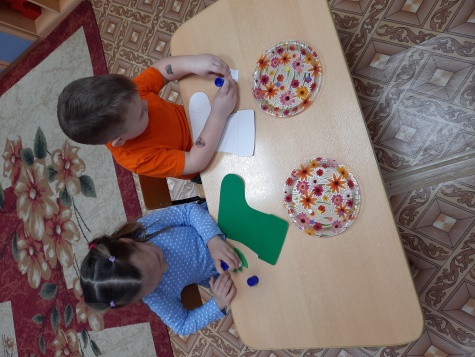 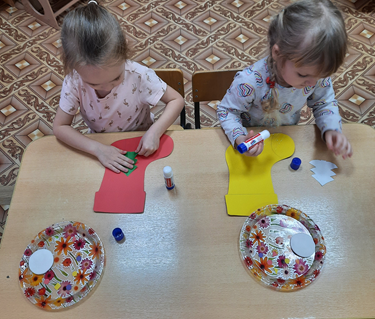 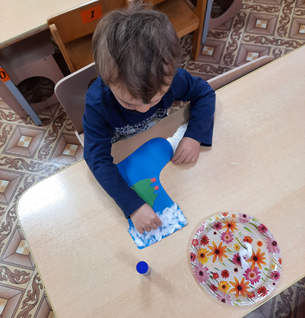 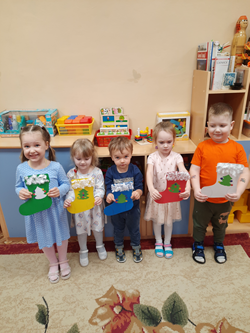 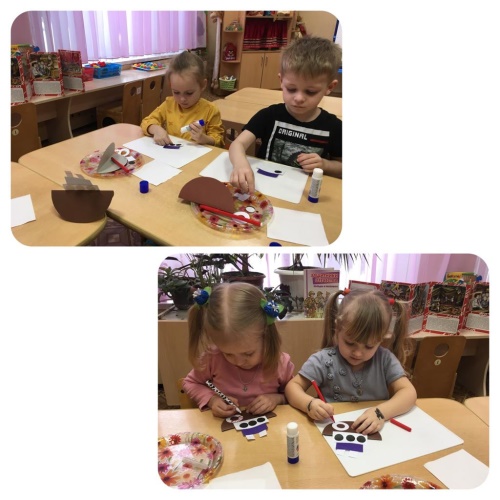 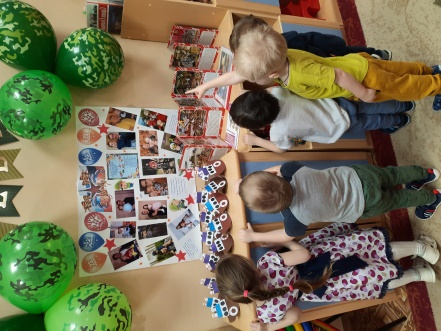 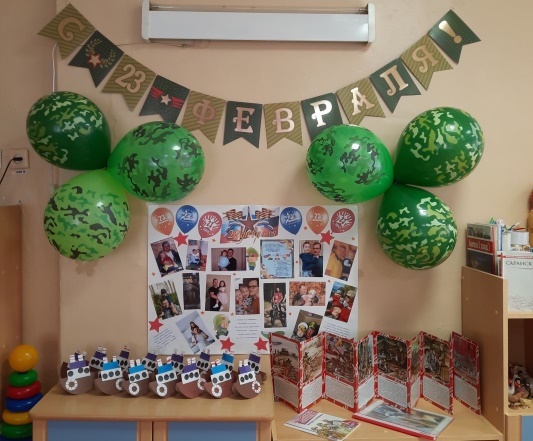 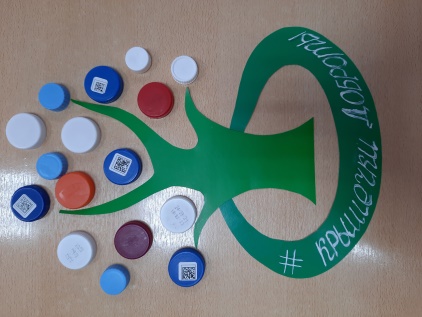 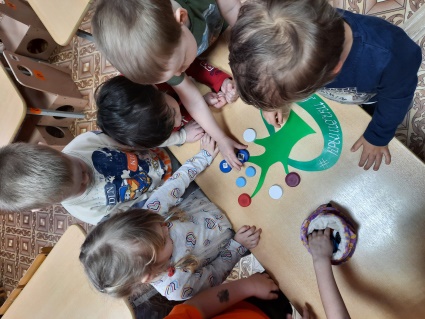 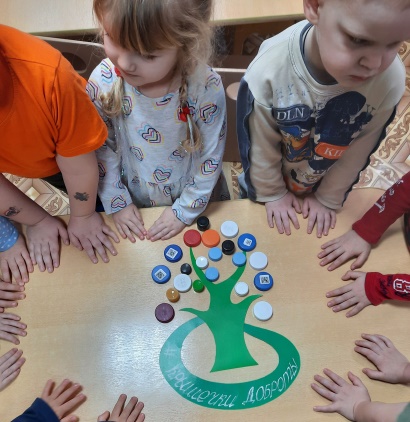 